ГАННІВСЬКА ЗАГАЛЬНООСВІТНЯ ШКОЛА І-ІІІ СТУПЕНІВПЕТРІВСЬКОЇ СЕЛИЩНОЇ РАДИ ОЛЕКСАНДРІЙСЬКОГО РАЙОНУКІРОВОГРАДСЬКОЇ ОБЛАСТІНАКАЗ27.10.2021                                                                                                           № 32-ус. ГаннівкаПро відрахування зі списку учнів Ганнівської загальноосвітньої школи І-ІІІ ступенівКрамаренка Руслана Вікторовича На підставі довідки Криворізької загальноосвітньої школи І-ІІІ ступенів №117 Дніпропетровської області від 26.10.2021 року №274НАКАЗУЮ:Відрахувати зі списку учнів 6 класу Ганнівської загальноосвітньої школи І-ІІІ ступенів КРАМАРЕНКА Руслана Вікторовича, у зв’язку із переїздом батьків, з 27 жовтня 2021 року.Класному керівнику 6 класу Ганнівської загальноосвітньої школи І-ІІІ ступенів – ЩУРИК Д.О. внести необхідні записи до класного журналу та особової справи.Секретарю Ганнівської загальноосвітньої школи І-ІІІ ступенів БЄЛЄЙ  О.С. внести необхідні записи до алфавітної книги.Контроль за виконанням даного наказу покласти на заступника директора з навчально-виховної роботи Ганнівської загальноосвітньої школи І-ІІІ ступенів СОЛОМКУ  Т.В.Директор школи                                                                                             О.КанівецьЗ наказом ознайомлені:                                                                                   О.Бєлєй Т.СоломкаО.Щурик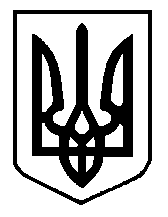 